Atatürk Üniversitesi Sağlık Bilimleri Fakültesi’nden BilimselYayın Performansında Büyük BaşarıAtatürk Üniversitesi, ULAKBİM tarafından hazırlanan Bilimsel Yayın Performansı 2004- 2014 başlıklı çalışmasında, hazırlanan listede ilk sekizin içinde; Hemşirelik ilk üçte yer aldı.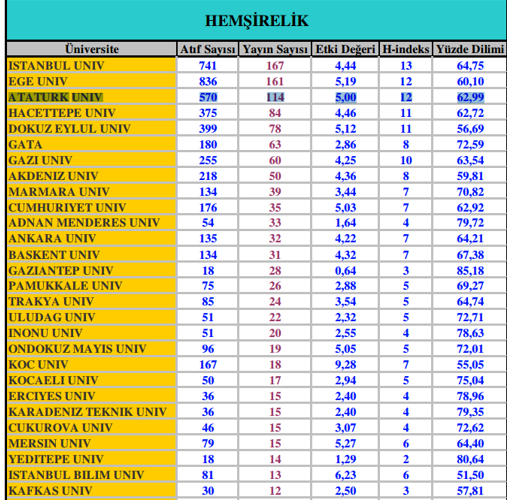 